Первичный опросный лист для определения стоимости работ по проведению расчетов нормативов1. Общие сведения о предприятии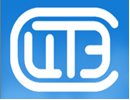 Общество с ограниченной ответственностью«Центр теплоэнергосбережений»107078, г. Москва, ул. Новая Басманная, д. 19, стр. 1  www.ctes.ru				 e-mail: info@ctes.ruНаименование предприятия:___________________________________________ Ведомственная принадлежность и форма собственности юридического лица:_____________________________Фактический адрес предприятия:_________________________________________________Юридический адрес предприятия, телефон:_____________________________________________________Ф.И.О. руководителя предприятия:_____________________________________Ф.И.О. должностного лица, ответственного за энергохозяйство (контактный телефон):)_______________________________________________Наименование предприятия:___________________________________________ Ведомственная принадлежность и форма собственности юридического лица:_____________________________Фактический адрес предприятия:_________________________________________________Юридический адрес предприятия, телефон:_____________________________________________________Ф.И.О. руководителя предприятия:_____________________________________Ф.И.О. должностного лица, ответственного за энергохозяйство (контактный телефон):)_______________________________________________Наименование предприятия:___________________________________________ Ведомственная принадлежность и форма собственности юридического лица:_____________________________Фактический адрес предприятия:_________________________________________________Юридический адрес предприятия, телефон:_____________________________________________________Ф.И.О. руководителя предприятия:_____________________________________Ф.И.О. должностного лица, ответственного за энергохозяйство (контактный телефон):)_______________________________________________Наименование предприятия:___________________________________________ Ведомственная принадлежность и форма собственности юридического лица:_____________________________Фактический адрес предприятия:_________________________________________________Юридический адрес предприятия, телефон:_____________________________________________________Ф.И.О. руководителя предприятия:_____________________________________Ф.И.О. должностного лица, ответственного за энергохозяйство (контактный телефон):)_______________________________________________Количество производств: _____________________________________________Количество производств: _____________________________________________Количество производств: _____________________________________________Количество производств: _____________________________________________Потребление электрической энергии в 200  г.:   ______тыс.кВт.ч,Потребление электрической энергии в 200  г.:   ______тыс.кВт.ч,Потребление электрической энергии в 200  г.:   ______тыс.кВт.ч,Потребление электрической энергии в 200  г.:   ______тыс.кВт.ч,                                                                               _______тыс.руб.                                                                               _______тыс.руб.                                                                               _______тыс.руб.                                                                               _______тыс.руб.1. Данные по системе электроснабжения1. Данные по системе электроснабжения1. Данные по системе электроснабжения1. Данные по системе электроснабженияНаименование объектаЕдиница измер.Кол-во единицКол-во единиц1233Количество высоковольтных распредустройствштКоличество ТП-«-Количество и мощность ТП и РП-«-Общее количество и мощность трансформаторов-«-Общая протяженность электрических сетей из них кабельныхкмвоздушных-«-Из общего количества кабельных сетей(по напряжению)-«-0,4-«-6-10-«-35-«-Из общего количества воздушных сетей(по напряжению)-«-0,4-«-6-10-«-35-«-Общее количество электрических счетчиковштИз них трехфазныхштоднофазныхштПоступление электроэнергии в сетькВт.чОтпуск потребителям-«-Расход на собственные нужды-«-Расход электроэнергии на хозяйственные нужды-«-Потери электрической энергии(расчетные)-«-в трансформаторах-«-в распределительных линиях-«-Погрешности измерений-«-Всего - расчетные-«-Всего - фактические-«-Небаланс электрической энергии-«-- допустимый-«-- фактический-«-Наличие проекта и схем электроснабженияОсновное оборудование(характеристики)выключателиТрансформаторы напряженияТрансформаторы токаТехнические условия на присоединение — общие и по показателям качества электроэнергииУстановки наружного освещения Количество зарегистрированных аварийных случаев